Консультация для родителей дошкольников.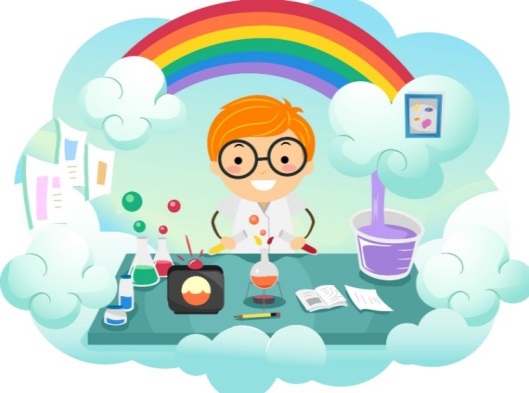 Как воспитать маленького исследователяВ современном образовании акцент делается на формирование у детей способности самостоятельно мыслить, добывать и применять знания, тщательно обдумывать принимаемые решения и четко планировать действия, осваивать современные информационные технологии, эффективно сотрудничать в разнообразных группах, быть открытыми для новых контактов и культурных связей. Раскрытие этих свойств личности ребёнка в полной мере происходит при осуществлении исследовательской и проектной деятельности.Именно в дошкольные годы развиваются воображение, мышление, воспитывается любознательность, формируются умения наблюдать, анализировать, проводить сравнение, обобщать факты, делать выводы. Но недостаток знаний порой не позволяет детям правильно оценивать результат своего исследования, особенно если результат получился отрицательным.По информационному наполнению и методическим подходам выделяют следующие типы работ:- экспериментальные (проведённые на основе выполнения эксперимента, описанного в науке и имеющего известный характер);- натуралистические и описательные (направленные на наблюдение и качественное описание какого-либо явления);- исследовательские (работы, имеющие собственный экспериментальный материал, на основе которого делаются анализ и выводы).Дошкольнику для решения исследовательских задач необходимы навыки и умения логического и творческого мышления. В результате исследовательской деятельности он должен научиться: видеть проблему, задавать вопросы, давать определения понятиям, классифицировать, наблюдать, высказывать суждения.Итогом исследовательской работы и главным её этапом является выступление перед публикой. Важно создать для ребёнка ситуацию успеха. Все работы, независимо от их качества, необходимо похвалить, чтобы у детей возникло желание продолжить исследовательскую деятельность.Хочу познакомить вас с планом, в соответствии с которым дети проводили исследования. Такой план будет полезен юному исследователю и дома. Дома родители могут очень многое дать своему малышу, развивая в нем необходимые качества и умения с помощью очень простых, но эффективных приемов: игр, упражнений, наблюдений и собственно экспериментов. Приведем описание некоторых из них:Упражнения «Что случилось?» (когда ребенку задается концовка ситуации) и «Если бы…» (когда предлагается рассказать, что произойдет, если бы случилось неожиданное, например, родители уменьшились, или бабушка превратилась в ребенка, или дом стал огромен, как гора) помогают учиться прослеживать причинно-следственные связи и логично высказывать мысли.Упражнение «Назови как можно больше признаков предмета» помогает концентрации мысли на одном объекте.Упражнение «Сколько значений у предмета?» развивает продуктивность, оригинальность и гибкость мышления. Способствует развитию умения видеть проблему.Игра «Да-Нет-ка», в которой угадывают задуманный объект, задавая вопросы и отвечая на них только «да» или «нет».Игры «Отгадай предмет по описанию» и «Загадай и опиши сам задуманный объект» данные игры способствуют развитию умения давать определения понятиям. Этому же служат загадки и кроссворды.Игра типа «Третий лишний» с несколькими вариантами и обязательным объяснением своего выбора учат классифицировать и выделять определенные свойства. Этому же будет способствовать и ситуация, когда родители при посещении магазинов обратят внимание ребенка на содержимое различных полок, отделов и попросят объяснить, почему здесь собраны все эти вещи. И даже обыкновенная уборка в доме поможет детям научиться классифицировать.Рассматривание любых объектов и детальное их описание, когда ребенок уже не видит предмет; игры «Кто пропал?», «Что изменилось?» (когда убирается или перемещается одна-две из выставленных игрушек, когда у ребенка закрыты глаза); «Парные картинки» с отличиями формируют умение наблюдать. Наблюдение – самый популярный и доступный метод исследования. Во время зимних и летних отпусков, выездов в парк, поле, лес просто необходимо обращать внимание ребенка на окружающий мир, отвечать на его вопросы. Еще очень полезно сравнивать город и дачу, дерево и траву, море и реку, и т.д. Еще один простой и интересный способ развивать наблюдательность – фиксировать изменения в каком-то одном живом объекте через промежутки времени. Наблюдение за ростом растения от семечек до получения плода и ведение дневника с зарисовками объекта позволит доказать цикличность жизни.Эксперименты в домашних условиях помогут ребенку лучше разобраться в свойствах предметов и могут быть полезны в воспитании.- «Плавает – тонет». Испытание разных предметов на плавучесть наверняка ваш ребенок проводил и сам. Этот круг можно расширить и доказать, из чего лучше сделать лодочку и почему не стоит кидать в реку мяч («уплывет – не догонишь»), или машинку («утонет – не достанешь»).- «Притягивает – не притягивает». Свойства магнитов часто кажутся чуть ли не волшебством. Попробуйте вместе с ребенком исследовать эти свойства. Возьмите предметы, сделанные из разных материалов: кусок ткани, бумажку, деревянную зубочистку, железную скрепку, камень, стеклянный шарик, алюминиевую крышку и т.п. Предложите детям подносить к ним по очереди магнит. Какой из этих материалов притянется к магниту? Для детей обычно бывает большим открытием, что не все блестящие штучки сделаны из железа. Оказывается, что не всё, что они привыкли называть "железкой" (а это и алюминий, и медь, и золото и другие металлы) магнит  притягивает.Игры с песком, глиной, водой, снегом, льдом, магнитом, бумагой и т.д. чаще всего носят исследовательский характер. В настоящее время издается много книг с описанием методик проведения экспериментов в домашних условиях, и родители могут использовать понравившиеся.Можно провести следующие эксперименты:“Тонет, не тонет”. В ванночку с водой опускаем различные по весу предметы. (Выталкивает более легкие предметы) “Подводная лодка из яйца”. В одном стакане соленая вода, в другом пресная, в соленой воде яйцо всплывает. (В соленой воде легче плавать, потому что тело поддерживает не только вода, но и растворенные в ней частички соли). “Цветы лотоса”. Делаем цветок из бумаги, лепестки закручиваем к центру, опускаем в воду, цветы распускаются. (Бумага намокает, становится тяжелее, и лепестки распускаются) “Чудесные спички”. Надломить спички по середине, капнуть несколько капель воды на сгибы спичек, постепенно спички расправляются, (волокна дерева впитывают влагу, и не могут сильно сгибаться и начинают расправляться) “Подводная лодка из винограда”. Берем стакан газированной воды и бросаем виноградинку, она опускается на дно, на неё садятся пузырьки газа, и виноградинка всплывает. (Пока вода не выдохнется виноград будет тонуть и всплывать) “Капля шар”. Берем муку и брызгам из пульверизатора, получаем шарики капельки (пылинки вокруг себя собирают мелкие капли воды, образуют одну большую каплю, образование облаков). “Можно ли склеить бумагу водой?” Берем два листа бумаги двигаем их один в одну другой в другую сторону. Смачиваем листы водой, слегка прижимаем, выдавливаем лишнюю воду, пробуем сдвигать листы - не двигаются (Вода обладает склеивающим действием). “Чем пахнет вода”. Даем три стакана воды с сахаром, солью, чистую. В один из них добавляем раствор валерианы. Есть запах (Вода начинают пахнуть теми веществами, которые в неё положены). “Сравнить вязкость воды и варенья”. (Варенье более вязкое, чем вода). “Есть ли у воды вкус?” Дать детям попробовать питьевую воду, затем соленую и сладкую. (Вода приобретает вкус того вещества, которое в него добавлено). “Испаряется ли вода?”. Наливаем в тарелку воду, подогреваем на пламени. Воды на тарелке не стало. (Вода в тарелке испарится, превратится в газ; при нагревании жидкость превратится в газ). “Куда делись чернила? Превращение”. В стакан с водой капнули чернил, туда же положили таблетку активированного угля, вода посветлела на глазах. (Уголь впитывает своей поверхностью молекулы красителя). “Делаем облако”. Наливаем в банку горячей воды 3см, на противень кладем кубики льда и ставим на банку, воздух внутри банки поднимается вверх, охлаждается. Водяной пар концентрируется, образуя облако. В процессе экспериментирования ребенок получает возможность удовлетворить присущую ему любознательность (почему? зачем? как? что будет, если?), почувствовать себя ученым, исследователем, первооткрывателем. При этом взрослый - не учитель-наставник, а равноправный партнер, соучастник деятельности, что позволяет ребенку проявлять собственную исследовательскую активность. Толчком к началу экспериментирования может послужить удивление, любопытство, выдвинутая кем-то проблема или просьба. Мне хотелось бы, чтобы вы, родители, следовали мудрому совету В.А. Сухомлинского: «Умейте открыть перед ребенком в окружающем мире что-то одно, но открыть так, чтобы кусочек жизни заиграл перед детьми всеми красками радуги. Оставляйте всегда что-то недосказанное, чтобы ребенку захотелось еще и еще раз возвратиться к тому, что он узнал».Играйте, наблюдайте, исследуйте и экспериментируйте! Ведь экспериментирование – наиболее успешный путь ознакомления с окружающим миром и эффективный способ развития мыслительных процессов, а также формирования самостоятельности и активности личности, что очень важно в современном динамичном мире.Чем больше вы с малышом будите экспериментировать, тем быстрее он познает окружающий его мир, и в дальнейшем будет активно проявлять познавательный интерес. Что нужно делать, чтобы поддержать активность в познавательной деятельности ребенка. Что нужно делать?1. Поощрять детскую любознательность и всегда находить время для ответов на детское «почему?» 2. Предоставлять ребенку условия для действия с разными вещами, предметами, материалами. 3. Побуждать ребенка к самостоятельному эксперименту при помощи мотива. 4. В целях безопасности существуют некоторые запреты на действия детей, объясняйте, почему этого нельзя делать. 5. Поощряйте ребенка за проявленную самостоятельность и способность к исследованию. 6. Оказывайте необходимую помощь, чтобы у ребенка не пропало желание к экспериментированию. 7. Учите ребенка наблюдать и делать предположения, выводы. 8. Создавайте ситуацию успешности. Чего нельзя делать?1. Нельзя отмахиваться от вопросов детей, ибо любознательность — основа экспериментирования. 2. Нельзя отказываться от совместной деятельности с ребенком, так как ребенок не может развиваться без участия взрослого. 3. Нельзя ограничивать деятельность ребенка: если что-то опасно для него, сделайте вместе с ним. 4. Нельзя запрещать без объяснения. 5. Не критикуйте и не ругайте ребенка, если у него что-то не получилось, лучше помогите ему. 6. Нарушение правил и детская шалость — разные вещи. Будьте справедливы к своему ребенку. 7. Не спешите делать за ребенка то, что он может выполнить сам. Проявляйте спокойствие и терпение. 8. Дети бывают, импульсивны, будьте терпеливы и спокойны по отношению к ним. «Самое лучшее открытие – то, которое ребёнок делает сам». Ральф У. Эмерсон. Дети - это великие мечтатели. Но не сталкиваясь в повседневной жизни с чудом, они мечтают о затерянных мирах, о путешествии в дальние страны. А ведь обычный мир вокруг тоже таит столько чудес. Научить ребенка открывать и видеть их волшебство в привычных вещах- значит привить ему интерес к познанию и творчества на всю его жизнь. Делать со своими детьми такие открытия, вместе с ним познавать волшебный мир вокруг- разве не в этом счастье родительской любви?     Поддерживайте и развивайте в ребенке интерес к исследованиям, открытиям. Главное, чтобы со временем, этот интерес у ваших детей не угас, но, если вы будете ему во всем помогать!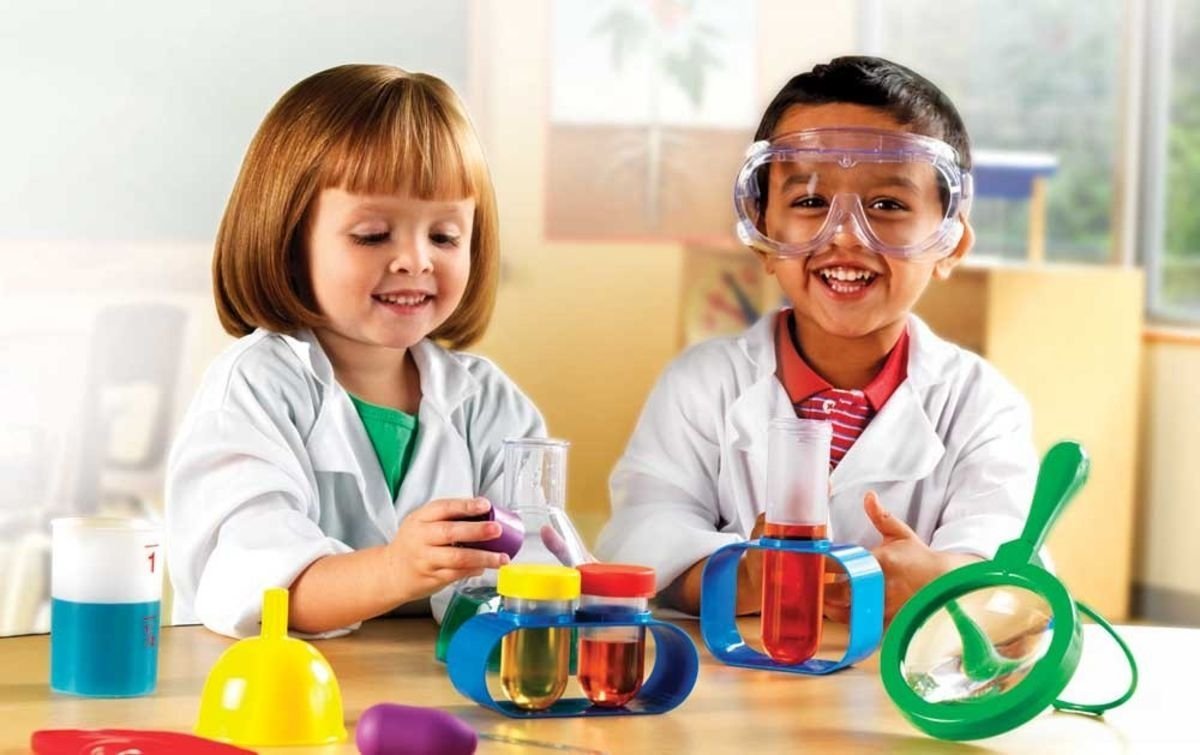 